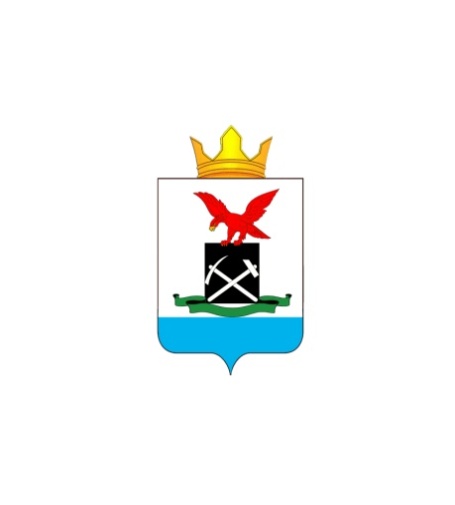 РЕШЕНИЕ       «____» __________ 2022г.                                                                                     № _____п. Саган-НурО внесении изменений в Правила благоустройства территории муниципального образования сельского поселения «Саганнурское», утвержденные решением Совета депутатов муниципального образования сельского поселения «Саганнурское» от 02.11.2018 № 15 В соответствии со статьями 35, 45.1 Федерального закона от 6 октября 2003 года № 131-ФЗ «Об общих принципах организации местного самоуправления в Российской Федерации», в целях приведения Правил благоустройства территории муниципального образования сельского поселения «Саганнурское» в соответствие с действующим федеральным и региональным законодательством Российской ФедерацииСовет депутатов муниципального образования сельского поселения «Саганнурское»решил:Внести в Правила благоустройства территории муниципального образования сельского поселения «Саганнурское», утвержденные решением Совета депутатов муниципального образования сельского поселения «Саганнурское» от 02.11.2018 № 15 «Об утверждении Правил благоустройства территории муниципального образования сельского поселения «Саганнурское» следующие изменения: В пункте 1.10.:1.1.1. в четырнадцатом абзаце после слов «некапитальных объектах» добавить слова «(за исключением специально отведенных мест на остановочных пунктах)»;1.1.2. шестнадцатый абзац после слов «листвы, » добавить слова «травянистой растительности (одно-, дву- или многолетних растений с травянистыми надземными стеблями без одревеснения), »;1.2. раздел 2:1.2.1.  после абзаца двенадцатого дополнить новым абзацем следующего содержания:«Восстановление благоустройства территории - комплекс работ по восстановлению состояния территории, газонов, покрытия дорог, зеленых насаждений и т.д., существовавших до момента повреждения, приведших к нарушению благоустройства.»; 1.2.2.  после абзаца четырнадцатого дополнить новым абзацем следующего содержания:«Граффити - изображения или надписи, нанесенные на фасады нежилых зданий, строений, сооружений, многоквартирных домов, на внешние поверхности стационарных ограждений посредством красящих веществ.»;1.2.2.  после абзаца тридцать четвертого дополнить новым абзацем следующего содержания:«Содержание объекта благоустройства - обеспечение чистоты, поддержание в надлежащем техническом, физическом, санитарном и эстетическом состоянии объектов благоустройства, их отдельных элементов в соответствии с эксплуатационными требованиями.». 1.3. в пункте 3.2.:1.3.1. в абзаце первом слова: «СП 59.13330.2016. "Свод правил. Доступность зданий и сооружений для маломобильных групп населения. Актуализированная редакция СНиП 35-01-2001" (утверждены приказом Минстроя Российской Федерации от 14.11.2016 N 798/пр), » заменить словами: «СП 59.13330.2020 "СНиП 35-01-2001 Доступность зданий и сооружений для маломобильных групп населения" (утвержден приказом Минстроя Российской Федерации от 30.12.2020 N 904/пр), »;1.3.2. Абзац второй  изложить в следующей редакции:«Проектирование оформления и оборудования зданий и сооружений включает колористическое решение внешних поверхностей стен, отделку крыши, вопросы оборудования конструктивных элементов здания (входные группы, цоколи и др.), размещение антенн, водосточных труб, отмостки, домовых знаков, защитных сеток, архитектурную подсветку зданий и сооружений на фасадах зданий, выходящих на магистральные улицы.».1.4. второй и третий абзацы пункта 3.2.5. изложить в следующей редакции:«Сбор дождевых вод с поверхности кровли, а также талых и дождевых вод с прилегающей территории необходимо предусматривать с последующим отводом в существующую систему ливневой (дождевой) канализации и при наличии технической возможности присоединения к системе ливневой канализации заключением договора с организацией, эксплуатирующей данную систему ливневой канализации. В случае отсутствия технической возможности присоединения к городской системе ливневой канализации при проектировании и строительстве зданий, строений и сооружений необходимо предусматривать устройство локального участка ливневой канализации для сбора и отвода (откачки) поверхностных вод. Проектирование ливневой канализации осуществляется в соответствии с требованиями СП 32.13330.2018. «Канализация. Наружные сети и сооружения.» СНиП 2.04.03-85 (с Изменением № 1) (утвержден приказом Министерства строительства и жилищно-коммунального хозяйства Российской Федерации от 25.12.2018 г. № 860/пр и введен в действие с 26.06.2019 г.). Наличие (отсутствие) технической возможности присоединения к городской системе ливневой канализации, расчет объема дождевых стоков определяется организацией, эксплуатирующей систему ливневой канализации.»;1.5. первый абзац пункта 3.5.1 изложить в следующей редакции: «3.5.1. Проектирование и оборудование детских площадок, введенных в эксплуатацию с 18.11.2018 г., осуществляется в соответствии с требованиями ТР ЕАЭС 042/2017 Технический регламент Евразийского экономического союза «О безопасности оборудования для детских игровых площадок». Проектирование и оборудование детских игровых площадок, введенных в эксплуатацию до 18.11.2018 г., должно соответствовать требованиям, установленным СанПиН 2.1.3684-21 «Санитарно-эпидемиологические требования к содержанию территорий городских и сельских поселений, к водным объектам, питьевой воде и питьевому водоснабжению, атмосферному воздуху, почвам, жилым помещениям, эксплуатации производственных, общественных помещений, организации и проведению санитарно-противоэпидемических (профилактических) мероприятий», требованиям ГОСТ Р 52301-2013 «Национальный стандарт Российской Федерации. Оборудование и покрытия детских игровых площадок. Безопасность их эксплуатации. Общие требования» (утвержден приказом Росстандарта от 24.06.2013 N 182-ст), ГОСТ 52169-2012 «Национальный стандарт Российской Федерации. Оборудование и покрытия детских игровых площадок. Безопасность их эксплуатации. Общие требования» (утвержден приказом Росстандарта от 23.11.2012 N 1148-ст).»;1.6. первый абзац пункт 3.5.2. изложить в следующей редакции:«3.5.2. Площадки отдыха и проведения досуга взрослого населения размещаются на участках жилой застройки, на озелененных территориях микрорайона, в парках в соответствии с СанПиН 2.1.3684-21 «Санитарно-эпидемиологические требования к содержанию территорий городских и сельских поселений, к водным объектам, питьевой воде и питьевому водоснабжению, атмосферному воздуху, почвам, жилым помещениям, эксплуатации производственных, общественных помещений, организации и проведению санитарно-противоэпидемических (профилактических) мероприятий» (вместе с «СанПиН 2.1.3684-21. Санитарные правила и нормы...»), утвержденными Постановлением Главного государственного санитарного врача РФ от 28.01.2021 № 3.»; 1.7. четвертый абзац пункта 3.5.4. изложить в следующей редакции:«На площадках гостевых автостоянок необходимо проектировать долю мест для автомобилей инвалидов согласно СП 59.13330.2020 "СНиП 35-01-2001 Доступность зданий и сооружений для маломобильных групп населения" (утвержден приказом Минстроя Российской Федерации от 30.12.2020 N 904/пр), блокировать по два или более мест без объемных разделителей с обозначением границы прохода при помощи яркой разметки. Выделяемые места должны обозначаться знаками, предусмотренными ГОСТ Р 52289-2019. Национальный стандарт Российской Федерации. Технические средства организации дорожного движения. Правила применения дорожных знаков, разметки, светофоров, дорожных ограждений и направляющих устройств" (утв. Приказом Росстандарта от 20.12.2019 N 1425-ст) и Правилами дорожного движения. Площадки должны быть оборудованы съездами для маломобильных групп граждан.»;1.8. второй абзац пункта 3.5.5. изложить в следующей редакции:«Создание мест (площадок) накопления твердых коммунальных отходов и площадок для складирования отдельных групп коммунальных отходов осуществляется в соответствии с требованиями СанПиН 2.1.3684-21 «Санитарно-эпидемиологические требования к содержанию территорий городских и сельских поселений, к водным объектам, питьевой воде и питьевому водоснабжению, атмосферному воздуху, почвам, жилым помещениям, эксплуатации производственных, общественных помещений, организации и проведению санитарно-противоэпидемических (профилактических) мероприятий» (вместе с «СанПиН 2.1.3684-21. Санитарные правила и нормы...»), утвержденными Постановлением Главного государственного санитарного врача РФ от 28.01.2021 № 3.»;1.9. в пункте 3.6.:1.9.1. слова «СП 59.13330.2016 "Свод Правил. Доступность зданий и сооружений для маломобильных групп населения. Актуализированная редакция СНиП 35-01-2001" (утверждены приказом Минстроя Российской Федерации от 14.11.2016 N 798/пр), » заменить словами: «СП 59.13330.2020 "СНиП 35-01-2001 Доступность зданий и сооружений для маломобильных групп населения" (утвержден приказом Минстроя Российской Федерации от 30.12.2020 N 904/пр), »,1.9.2. слова «ГОСТ Р 52289-2004 "Национальный стандарт Российской Федерации. Технические средства организации дорожного движения. Правила применения дорожных знаков, разметки, светофоров, дорожных ограждений и направляющих устройств" (утвержден приказом Ростехрегулирования от 15.12.2004 N 120-ст), » заменить словами «ГОСТ Р 52289-2019. Национальный стандарт Российской Федерации. Технические средства организации дорожного движения. Правила применения дорожных знаков, разметки, светофоров, дорожных ограждений и направляющих устройств" (утв. Приказом Росстандарта от 20.12.2019 N 1425-ст), »;1.10. пятый абзац пункта 3.6.1. изложить в следующей редакции:«Ограждения на территории транспортных коммуникаций предназначены для организации безопасности передвижения транспортных средств и пешеходов. Ограждения улично-дорожной сети и искусственных сооружений (эстакады, путепроводы, мосты, др.) проектируются в соответствии с ГОСТ Р 52289-2019. Национальный стандарт Российской Федерации. Технические средства организации дорожного движения. Правила применения дорожных знаков, разметки, светофоров, дорожных ограждений и направляющих устройств" (утв. Приказом Росстандарта от 20.12.2019 N 1425-ст).»; 1.11. третий абзац пункта 3.6.2 изложить в следующей редакции:«	При планировочной организации пешеходных тротуаров рекомендуется предусматривать беспрепятственный доступ к зданиям и сооружениям инвалидов и других групп населения с ограниченными возможностями передвижения и их сопровождающих, а также специально оборудованные места для маломобильных групп населения в соответствии с требованиями Свода правил СП 59.13330.2020 «СНиП 35-01-2001 Доступность зданий и сооружений для маломобильных групп населения» (утвержден приказом Минстроя Российской Федерации от 30.12.2020 N 904/пр) и СП 140.13330.2012 «Свод правил. Городская среда. Правила проектирования для маломобильных групп населения» (утверждены приказом Госстроя от 27.12.2012 N 122/ГС).»;1.12. в пункте 3.6.31.12.1. в первом абзаце: слова «ГОСТ Р 52289-2004,» заменить словами «ГОСТ Р 52289-2019,»,1.12.2. третий абзац изложить в следующей редакции:«Наземные нерегулируемые пешеходные переходы обозначаются разметкой по ГОСТ Р 51256-2018 «Национальный стандарт Российской Федерации. Технические средства организации дорожного движения. Разметка дорожная. Классификация. Технические требования" (утвержден приказом Росстандарта от 20.02.2018 N 81-ст) и дорожными знаками по ГОСТ Р 52290-2004 «Национальный стандарт Российской Федерации. Технические средства организации дорожного движения. Знаки дорожные. Общие технические требования» (утвержден приказом Ростехрегулирования от 15.12.2004 N 121-ст), должны быть оснащены техническими средствами визуальной и (или) тактильной информации по ГОСТ Р 51671-2015 «Национальный стандарт Российской Федерации. Средства связи и информации технические общего пользования, доступные для инвалидов. Классификация. Требования доступности и безопасности, ГОСТ Р 51261-2017 Устройства опорные стационарные реабилитационные. Типы и технические требования, и ГОСТ Р 52131-2019 Средства отображения информации знаковые для инвалидов. Технические требования. (утвержден и введен в действие Приказом Федерального агентства по техническому регулированию и метрологии от 29 августа 2019 г. N 584-ст), а в местах регулярного использования инвалидами по зрению - радиоинформаторами системы информирования и ориентирования маломобильных групп населения в соответствии с положениями СП 136.13330.2012 "Свод правил. Здания и сооружения. Общие положения проектирования с учетом доступности для маломобильных групп населения" (утвержден приказом Госстроя от 27.12.2012 N 112/ГС).»;1.13. в пункте 3.7.:1.13.1. во втором абзаце слова «СП 59.13330.2016 "Свод Правил. Доступность зданий и сооружений для маломобильных групп населения. Актуализированная редакция СНиП 35-01-2001" (утверждены приказом Минстроя Российской Федерации от 14.11.2016 N 798/пр), » заменить словами: «СП 59.13330.2020 "СНиП 35-01-2001 Доступность зданий и сооружений для маломобильных групп населения" (утвержден приказом Минстроя Российской Федерации от 30.12.2020 N 904/пр), »;1.13.2. во втором абзаце слова «ГОСТ Р 52289-2004 "Национальный стандарт Российской Федерации. Технические средства организации дорожного движения. Правила применения дорожных знаков, разметки, светофоров, дорожных ограждений и направляющих устройств" (утвержден приказом Ростехрегулирования от 15.12.2004 N 120-ст), » заменить словами «ГОСТ Р 52289-2019. Национальный стандарт Российской Федерации. Технические средства организации дорожного движения. Правила применения дорожных знаков, разметки, светофоров, дорожных ограждений и направляющих устройств" (утв. Приказом Росстандарта от 20.12.2019 N 1425-ст), »,1.13.3. четвертый абзац изложить в следующей редакции:«Проектирование благоустройства полосы отвода железной дороги осуществляется в соответствии с СП 119.13330.2017 «СНиП 32-01-95 Железные дороги колеи 1520 мм.» (с Изменением № 1) (утвержден приказом Минстроя Российской Федерации от 12.12.2017 г. № 1648/пр.).»;1.14. в третьем абзаце пункта 3.12. слова «(вокзалы, станции метрополитена и пригородной электрички)» исключить;1.15. подпункт 6 пункта 3.13. изложить в следующей редакции:«6) водоотведение поверхностных вод в соответствии с СП 32.13330.2018 "СНиП 2.04.03-85 Канализация. Наружные сети и сооружения» (утвержден приказом Минстроя Российской Федерации от 25.12.2018 N 860/пр).»;1.16. девятый абзац пункта 3.18. изложить в следующей редакции:«Обязательна установка урн для мусора у всех входов в здания образовательных, медицинских, культурно-спортивных, культовых и ритуальных учреждений, театров, музеев, дворцов культуры, магазинов, салонов, ателье, парикмахерских, у входов на территорию автостоянок, рынков и торговых комплексов, объектов торгового и бытового обслуживания, общественного питания, у входов (выходов) автовокзалов и аэровокзалов.  Установка урн на территориях железнодорожных вокзалов проводится в соответствии с МР 2.5.0245-21.2.5. Гигиена и эпидемиология на транспорте. Методические рекомендации по обеспечению санитарно-эпидемиологических требований к отдельным видам транспорта и объектам транспортной инфраструктуры. Методические рекомендации» (утв. Главным государственным санитарным врачом РФ 17.05.2021 г.).»;1.17. в пункте 3.19:1.17.1. абзац седьмой пункта 3.19 изложить в следующей редакции:«на расстоянии менее 5 м от окон зданий и витрин стационарных торговых объектов, менее 20 м от окон жилых помещений, менее 5 м от ствола дерева, за исключением сезонных кафе при стационарных предприятиях общественного питания, которые должны располагаться на расстоянии не более 5 м от окон зданий и витрин стационарных торговых объектов;»;1.17.2. Одиннадцатый абзац изложить в следующей редакции:«на территории дворов многоквартирных жилых домов, за исключением случаев, когда земельный участок под многоквартирным домом образован  в порядке, установленном Земельным кодексом Российской Федерации, и поставлен на государственный кадастровый учет, собственниками земельного участка под многоквартирным домом выражено согласие на размещение нестационарного объекта, при размещении нестационарного объекта соблюдены требования технических регламентов, предельные параметры разрешенного строительства, реконструкции объектов капитального строительства в части минимального процента озеленения в границах земельного участка, местные нормативы градостроительного проектирования поселка Саган-Нур в части предельного значения расчетного показателя уровня обеспеченности автостоянками жителей многоквартирного жилого дома, требования пункта 3.3 настоящего раздела»;1.18. третий абзац пункта 4.1.2. изложить в следующей редакции:«	Сбор трупов павших животных и другие биологические отходы должен производиться в соответствии с ветеринарными правилами перемещения, хранения, переработки и утилизации биологических отходов, утвержденными приказом Минсельхоза России от 26.10.2020 № 626.»;1.19. пункт 4.1.3. изложить в следующей редакции:«4.1.3. Уборка территорий поселка проводится ежедневно до 09-00 час. Патрульная уборка мест массового посещения населения (территории, прилегающие к автовокзалам, аэровокзалам, объектам торговли, общественного питания и обслуживания населения) производится в течение всего рабочего дня. Уборка территорий железнодорожных вокзалов проводится в соответствии с МР 2.5.0245-21.2.5. Гигиена и эпидемиология на транспорте. Методические рекомендации по обеспечению санитарно-эпидемиологических требований к отдельным видам транспорта и объектам транспортной инфраструктуры. Методические рекомендации» (утв. Главным государственным санитарным врачом РФ 17.05.2021 г.).»;1.20. пункт 4.2.13. изложить в следующей редакции:«4.2.13. Высота травяного покрова (газона) в полосе отвода автомобильных дорог, на трамвайных путях, на разделительных полосах автомобильных дорог не должна превышать 15 см.»;1.21. в пункте 4.3.2. слова «и очистке» заменить словами « и незамедлительной очистке»;1.22.  третий абзац пункта 4.3.5. изложить в следующей редакции:«На дорогах с уплотненным снежным покровом должно быть установлено ограничение максимальной скорости до 60 км/ч с помощью дорожных знаков 3.24 по ГОСТ Р 52289-2019. Национальный стандарт Российской Федерации. Технические средства организации дорожного движения. Правила применения дорожных знаков, разметки, светофоров, дорожных ограждений и направляющих устройств" (утв. Приказом Росстандарта от 20.12.2019 N 1425-ст), также рекомендуется устанавливать знаки 1.15 «Скользкая дорога»;1.23. Абзацы второй и третий пункта 4.4.6 изложить в следующей редакции:«- создание и содержание зеленых насаждений, кошение газонов и травянистой растительности естественного или искусственного происхождения;- содержание и восстановление покрытия дорожек, пешеходных коммуникаций, проездов (в т.ч. внутридворовых), а также дорожного полотна автомобильных дорог при содержании инженерных сетей, люков инженерных сетей и коммуникаций, тепловых камер, коллекторов, ливневой канализации;». 1.24. в пункте 5.1.1.:1.24.1. Второй абзац  изложить в следующей редакции:«- обеспечить содержание и уборку собственной и прилегающей территории, в том числе в зимний период, в соответствии с разделом 4 настоящих Правил;»;1.24.2.  первое предложение одиннадцатого абзаца изложить в следующей редакции:«- обеспечить установку урн для мусора у входов в административные здания, объекты торговли, объекты бытового обслуживания и общественного питания, другие учреждения общественного назначения, подземные переходы, подземные паркинги, у подъездов многоквартирных жилых домов, у входов в автовокзалы, аэровокзалы. Установка урн на территориях железнодорожных вокзалов проводится в соответствии с МР 2.5.0245-21.2.5. Гигиена и эпидемиология на транспорте. Методические рекомендации по обеспечению санитарно-эпидемиологических требований к отдельным видам транспорта и объектам транспортной инфраструктуры. Методические рекомендации» (утв. Главным государственным санитарным врачом РФ 17.05.2021 г.).»;1.24.3. дополнить абзацами следующего содержания:«- обследовать территории, прилегающие к земельным участкам, зданиям, строениям, сооружениям на предмет выявления повреждений территории и элементов благоустройства;- в случае повреждения собственной и (или) прилегающей территории, а именно: образования ям, трещин на различных видах покрытий (грунтовых, твердых, мягких, газонных, комбинированных); повреждения сопряжений поверхностей (бортовых камней, ступеней, лестниц); повреждения малых архитектурных форм, произвести восстановление территории.».1.25. В пункте 5.2.4.:1.25.1. Абзац первый изложить в следующей редакции:«5.2.4. Содержание фасадов нежилых зданий, строений, сооружений, многоквартирных домов.».1.25.2. Абзац второй изложить в следующей редакции:«Текущий ремонт, в том числе окраска фасадов нежилых зданий, строений, сооружений, многоквартирных домов (далее - здания) проводится с учетом архитектурно-художественной концепции внешнего облика улиц поселка Саган-Нур, соответствующей территории поселка, не реже 1 раза в 10 лет.".1.25.3. После абзаца четырнадцатого дополнить новым абзацем следующего содержания:«- использование при отделке фасадов здания (отдельных конструктивных элементов фасадов), выходящих на магистральные улицы, профилированного металлического листа, асбестоцементных листов, самоклеящейся пленки, баннерной ткани;».1.25.4. Абзац семнадцатый исключить.1.25.5. После абзаца восемнадцатого дополнить новым абзацем следующего содержания:«- окраска и покрытие декоративными пленками поверхности остекления витрин;».1.26. Пункт 5.2.5 дополнить новыми абзацами следующего содержания:«Нанесение граффити на фасады зданий, в том числе на глухие отштукатуренные поверхности железобетонных и кирпичных ограждений, осуществляется в соответствии с дизайн-проектом нанесения граффити (далее - дизайн-проект), за исключением:- фасадов зданий, являющихся объектами культурного наследия, выявленными объектами культурного наследия;- фасадов зданий, выходящих на магистральные улицы поселка.Согласование дизайн-проекта нанесения граффити осуществляется в соответствии с Положением о порядке согласования Эскизного проекта архитектурно-градостроительного облика здания, строения, сооружения при изменении фасада здания, строения, сооружения, утвержденным постановлением Администрации муниципального образования сельского поселения «Саганнурское».Допускается нанесение граффити, популяризирующие духовно-нравственные ценности, патриотизм, исторические события, науку, спорт, искусство, выдающихся деятелей, к которым относятся граждане, имеющие государственные награды, почетное звание и т.д.Нанесение граффити иных тематик не допускается.Информационное поле граффити состоит из текстовой и (или) графической (художественной) части и представляет собой пространство внешней поверхности объекта, занятое изображением.На внешней поверхности объекта запрещается нанесение и размещение изображений:- содержащих призывы к совершению противоправных действий;- призывающих к насилию и жестокости;- порочащих честь, достоинство и (или) деловую репутацию физических и (или) юридических лиц;- содержащих информацию порнографического характера;- содержащих рекламу, в том числе социальную рекламу, политическую рекламу, спонсорскую рекламу и логотипы;- демонстрирующих процессы курения и потребления алкогольной продукции;- содержащих наименования табака, табачной продукции, табачных изделий и курительных принадлежностей, в том числе трубок, кальянов, сигаретной бумаги, зажигалок, а также наименования алкоголя, алкогольной продукции;- содержащих бранные слова, непристойные и оскорбительные образы, сравнения и выражения, в том числе в отношении пола, расы, национальности, профессии, социальной категории, возраста, официальных государственных символов (флагов, гербов, гимнов), религиозных символов, объектов культурного наследия (памятников истории и культуры) народов Российской Федерации;- наркотических средств, психотропных веществ и их прекурсоров, растений, содержащих наркотические средства или психотропные вещества либо их прекурсоры, и их частей, содержащих наркотические средства или психотропные вещества либо их прекурсоры;- взрывчатых веществ и материалов, за исключением пиротехнических изделий;- дискредитирующих родителей и воспитателей, подрывающих доверие к ним у несовершеннолетних;- показывающих несовершеннолетних в опасных ситуациях, включая ситуации, побуждающие к совершению действий, представляющих угрозу их жизни и (или) здоровью, в том числе к причинению вреда своему здоровью.Мемориальные доски должны располагаться упорядоченно, на единой системе осей на высоте не ниже 2 м от уровня земли. Мемориальные доски не должны загромождать фасад, при этом допускается установка не более пяти мемориальных досок на одном фасаде. Габаритные размеры мемориальных досок должны быть шириной не более 70 см и высотой не более 50 см.».1.27. пункт 5.3.1. дополнить абзацем следующего содержания: «- на крышах подземных паркингов – на собственников подземных паркингов либо на организации, обслуживающие подземные паркинги по договору.»;1.28. в шестом абзаце пункта 5.3.4:1.28.1. слова: « с п.5.1 » заменить словами: « с пунктом 5.1. статьи 2 »,1.28.2. слова: «СП 59.13330.2016 "Свод Правил. Доступность зданий и сооружений для маломобильных групп населения" (утвержден приказом Минстроя Российской Федерации от 14.11.2016 N 798/пр), » заменить словами:  «СП 59.13330.2020 "СНиП 35-01-2001 Доступность зданий и сооружений для маломобильных групп населения" (утвержден приказом Минстроя Российской Федерации от 30.12.2020 N 904/пр, »;1.29. первое предложение пункта 5.4.3 изложить в следующей редакции:«Территории розничных рынков подлежат ежедневной уборке в соответствии с требованиями Санитарных правил и норм СанПиН 2.1.3684-21 «Санитарно-эпидемиологические требования к содержанию территорий городских и сельских поселений, к водным объектам, питьевой воде и питьевому водоснабжению, атмосферному воздуху, почвам, жилым помещениям, эксплуатации производственных, общественных помещений, организации и проведению санитарно-противоэпидемических (профилактических) мероприятий» (вместе с «СанПиН 2.1.3684-21. Санитарные правила и нормы...»), утвержденными Постановлением Главного государственного санитарного врача РФ от 28.01.2021 № 3.»;1.30. Пункт 6.1.12. изложить в следующей редакции:«6.1.12. Запрещается размещение на поверхностях опор, кронштейнов и других элементов устройств наружного освещения и контактной сети надписей, рисунков, объявлений, плакатов, иной информационно-печатной продукции. Лица, являющиеся собственниками, арендаторами или пользователями элементов сети наружного освещения, должны обеспечивать удаление с них надписей, рисунков, объявлений, плакатов, иной информационно-печатной продукции в соответствии с пунктом 5.1. приложения к настоящим Правилам.»;1.31. подпункт 2 пункта 8.1 изложить в следующей редакции:«2) обеспечивают содержание в исправном состоянии сетей и коммуникаций, включая колодцы, люки, не допуская при этом отклонение крышки люка, колодца относительно уровня покрытия более 4 см (ГОСТ 3634-2019 "Люки смотровых колодцев и дождеприемники ливнесточных колодцев. Технические условия" (утв. приказом Росстандарта от 24.12.2019 N 1443-ст «О введении в действие межгосударственного стандарта»)»;1.32. третий абзац пункта 9.3. изложить в следующей редакции:«	При въезде на строительную площадку должны быть установлены информационные щиты с указанием информации, предусмотренной пунктом 7.15СП 48.13330.2019. «Свод правил. Организация строительства. СНиП 12-01-2004» (утвержден приказом Минстроя Российской Федерации от 24.12.2019 N 861/пр и введен в действие с 25.06.2020 г.).»;1.33.  в пункте 10.5. четвертый абзац изложить в следующей редакции:«- повреждать существующие сооружения, зеленые насаждения и элементы благоустройства, инженерные сети, повреждение которых не предусмотрено рабочим проектом или проектной (рабочей) документацией, а также не попадающих в зону проведения работ»; 1.34. В пункте 10.7. после слов «восстановить асфальтобетонное покрытие» дополнить словами «по всей ширине дорожного полотна от бордюра до бордюра на всем протяжении участка производства таких работ».1.35. Раздел 11 дополнить пунктом 11.9 следующего содержания:«11.9. Обрезка зеленых насаждений проводится в соответствии с порядком, утвержденным постановлением Администрации муниципального образования сельского поселения «Саганнурское».».1.36. пункт 16.1. изложить в следующей редакции:«16.1. Контроль за соблюдением требований, предусмотренных настоящими Правилами, осуществляется в порядке, установленном законодательством Российской Федерации, в том числе должностными лицами, уполномоченными составлять протоколы об административных правонарушениях (далее по тексту - уполномоченные лица), а также в соответствии с положением о муниципальном контроле в сфере благоустройства на территории муниципального образования сельского поселения «Саганнурское», утвержденном решением Совета депутатов муниципального образования сельского поселения «Саганнурское» от 29.10.2021 г. № 90.»;1.37. В приложении к Правилам «Перечень работ по благоустройству и периодичность их выполнения»:1.9.1. Раздел 1 изложить в следующей редакции:«1. Содержание территорий муниципального образованиясельского поселения «Саганнурское» в летний период.1.9.2. Раздел 2 изложить в следующей редакции:«2. Содержание территорий муниципального образованиясельского поселения «Саганнурское» в зимний период».1.9.3. Пункт 6.9 в разделе 6 изложить в следующей редакции:«».1.9.4. Раздел 7 изложить в следующей редакции:«7. Содержание и воспроизводство зеленых насаждений».
Обнародовать настоящее решение путем размещения на информационных стендах поселения и разместить на официальном сайте Администрации муниципального образования сельского поселения «Саганнурское». Настоящее решение вступает в силу с момента обнародования.Контроль за исполнением настоящего решения возложить на руководителя аппарата администрации муниципального образования сельское поселение «Саганнурское» (Житкову А.В.).Главамуниципального образования сельское поселение «Саганнурское»                                                           М.И. Исмагилов                                                              СОВЕТ ДЕПУТАТОВМУНИЦИПАЛЬНОГО ОБРАЗОВАНИЯ  «САГАННУРСКОЕ»МУХОРШИБИРСКОГОРАЙОНАРЕСПУБЛИКИ БУРЯТИЯ(СЕЛЬСКОЕ ПОСЕЛЕНИЕ)БУРЯАД УЛАСАЙ МУХАРШЭБЭРЭЙАЙМАГАЙ «САГААННУУРАЙ»RЭНЭН НОМОНОЙ НЮТАГ ЗАСАГАЙ БАЙГУУЛАМЖЫН HУНГАМАЛНУУДАЙ ЗYБЛЭЛN п/пВид работПериодичность выполнения1.1.Уборка от мусора, подметание дворовых проездов, территорий земельных участков, территорий, прилегающих к земельным участкам, зданиям, строениям, сооружениям, придомовых территорийЕжедневно до 09.00 утра1.2.Уборка от мусора пешеходных дорожек, территорий земельных участков, территорий, прилегающих к земельным участкам, зданиям, строениям, сооружениям, придомовых территорий, очистка урнЕжедневно до 09.00 утра, а также в патрульном режиме1.3.Кошение травяного покроваПериодически, для обеспечения высоты травяного покрова не более 15 см1.4.Восстановление состояния покрытия территорий, прилегающих к земельным участкам, зданиям, строениям, сооружениям1 месяц с момента выявления1.5.Ликвидация ям, трещин на собственной и прилегающей территории1 месяц с момента выявления1.6.Обследование территорий, прилегающих к земельным участкам, зданиям, строениям, сооружениям, на предмет выявления повреждений состояния территории и элементов благоустройства1 раз в неделюN п/пВид работПериодичность выполнения2.1.Уборка от снега, наледи, мусора, подметание внутридворовых проездов, территорий земельных участков, территорий, прилегающих к земельным участкам, зданиям, строениям, сооружениям, придомовых территорий, пешеходных дорожек, очистка урнЕжедневно до 09.00 утра2.2.Обработка внутридворовых проездов, пешеходных дорожек и тротуаров придомовых, прилегающих территорий противогололедным материалом при снегопадеНезамедлительно с началом снегопада2.3.Ликвидация последствий аварий (очистка от наледи и вывоз льда)В течение 1 дня после ликвидации аварии2.4.Восстановление состояния покрытия территорий, прилегающих к земельным участкам, зданиям, строениям, сооружениямВременное восстановление в течение 1-й недели с момента выявления. С 1 апреля при установлении теплого температурного режима капитальное восстановление в течение 1 месяца2.5.Ликвидация ям, трещин на собственной и прилегающей территорииВременное восстановление в течение 1-й недели с момента выявления. С 1 апреля при установлении теплого температурного режима капитальное восстановление в течение 1 месяца2.6.Обследование территорий, прилегающих к земельным участкам, зданиям, строениям, сооружениям, на предмет выявления повреждений состояния территории и элементов благоустройства1 раз в неделю6.9.Проведение ответственными лицами осмотра стен фасадов, дверей, иных элементов зданий и сооружений на предмет выявления размещения несанкционированной информационной печатной продукции, надписейЕжедневно6.9.Очистка стен фасадов, дверей, иных элементов зданий и сооружений от несанкционированной информационной печатной продукции, надписейВ течение 3 календарных дней с момента обнаруженияN п/пНаименование работыПериодичность работ7.1.Полив зеленых насаждений с обеспечением соответствующих для каждого вида зеленых насаждений норм и кратностиПостоянно в летний период7.2.Обработка растений от вредителей и болезнейПо мере необходимости7.3.Посадка новых деревьев и кустарников, посев газонной травы, посадка цветовПо мере необходимости (при нарушении норм озеленения)7.4.Рыхление слежавшегося снега в приствольных кругах1 раз в год весной7.5.Рыхление почвы в приствольных лункахНе реже 5 раз в летний период7.6.Прополка почвы в приствольных кругахПериодически7.7.Внесение удобрений в приствольные лунки1 - 2 раза в летний период7.8.Снос сухих, больных деревьевПо мере необходимости7.9.Рыхление слежавшегося снега на газонахПо мере необходимости7.10.Сгребание и вывоз листьев и органического мусора с газоновНе реже 2 раз в год (весной и осенью)7.11.Очистка газонов от видового мусораЕжедневно до 09.00 утра, а также в патрульном режиме7.12.Выкашивание газоновПри достижении высоты 15 см до высоты оставляемого травостоя 3 - 5 см7.13.Полив газоновПо мере необходимости7.14.Восстановление вытоптанных, вымерзших участков газонаПо мере необходимости